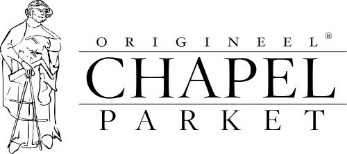 CHAPEL PARKET POLSKA  Sp. z o. o.Przed nami największy festiwal rodzinny w Gdańsku. W dniach 1-3 czerwca w showroomie Deska Design odbędzie się „OPEN MIND: fashion & KIDS”. Program obfituje w różnego typu atrakcje; łączy modę kulturę i zabawę, a przy tym ma także wymiar charytatywny. Tam trzeba być!
To będzie wspaniały Dzień Dziecka!
 Zapraszamy na „OPEN MIND: fashion & KIDS”Dzień Dziecka potrwa aż trzy dni! W pierwszy weekend czerwca w showroomie Deska Design odbędzie się „OPEN MIND: fashion & KIDS”. Wyjątkowe wydarzenie połączy świat mody i kultury z… dobrą zabawą. To będzie największy festiwal rodzinny w Gdańsku: organizatorzy przygotowali bogaty program adresowany zarówno do najmłodszych, jak i dorosłych. 

Pierwszego dnia (1 czerwca) odbędzie się śniadanie prasowe, podczas którego projektanci opowiedzą dziennikarzom o swojej pracy. W piątek będzie miała miejsce również telekonferencja z dziecięcymi przedstawicielami rosyjskich i polskich mediów, którzy przybliżą najmłodszym uczestnikom spotkania sekrety swojego zawodu. Ponadto zaplanowano warsztaty modelingowe z Anną Orlińską (finalistką konkursu Miss Polonia 2017) oraz warsztaty taneczne z Pauliną Karpińską, uczestniczką programu „Taniec z Gwiazdami”. Nazajutrz (2 czerwca) odbędzie się pokaz mody dziecięcej, podczas której najmłodsi zaprezentują propozycje młodych europejskich projektantów. Moda królować będzie także 3 czerwca, kiedy to odbędzie się gala finałowa i wybór Super Modela/Modelki. Wybrany przez jury laureat będzie twarzą prestiżowego rosyjskiego magazynu Fashion Avenue.Na tym nie koniec atrakcji: na uczestników wydarzenia czekać będą konkursy, gry i zabawy. Do dyspozycji uczestników będą strefy:- Music & fun, w programie której są m.in.: koncerty małych muzyków, cheerleader show, salsa pod gołym niebem prowadzona przez Havana Si oraz warsztaty tematyczne dla dzieci i dorosłych - Food zone oferująca doskonałe jedzenie z najlepszych restauracji Trójmiasta - Strefa zakupów - schowroom projektantów oraz producentów ubrań, dodatków i kosmetyków. Na miejscu odbędzie się także prezentacja zabiegów kosmetycznych Abacosun.Warto podkreślić, że wydarzenie ma wymiar charytatywny - dochód ze sprzedaży biletów zostanie przekazany gdańskiemu hospicjum Pomorze Dzieciom. 
Do wspólnego spędzenia czasu, zapraszają: schowroom Deska Design wraz z marką modową Viktoriia Nosach Design, Agencja JEYJEY oraz Centrum Artystyczne M-Art Project Polska.Jednym ze sponsorów wydarzenia jest marka Chapel Parket, którą sygnowane są dębowe deski oraz klepki podłogowe dostępne w salonie Deska Design.Bilety są dystrybuowane poprzez stronę internetową https://openmindfashionkids.evenea.pl. Więcej informacji można znaleźć pod adresem https://business.facebook.com/events/355618431611691/.


* * *Chapel Parket – podłogi z własną historią 
www.chapelparket.pl
www.facebook.com/ChapelParketPolska 
Instagram: chapel_parket_polska
Przy produkcji podłóg Chapel Parket stosowany jest olej Floor Service Hardwax Oil, który ma dużą odporność na ścieranie, działanie wody, wina, piwa, coli, kawy, herbaty, soków owocowych i mleka. Substancja jest zgodna z normą DIN 68861 1A. Odporność na działanie śliny i potu jest zgodna z normą DIN 53160. Olej jest ponadto zgodny z europejską normą EN71 dotyczącą zabawek z drewna.* * *
KONTAKT:Chapel Parket Polska Sp. z o.o.www.chapelparket.pl
Kontakt dla mediów:
Anna Koza
specjalista ds. public relations
anna.koza@adventure.media.pl 
Adventure Media s.c. Agencja Public Relations
www.adventure.media.pl tel. 780 115 953
tel. 32 724 28 84
fax 32 417 01 70

